CONTENT WEBSITE WEBINAR versie 26 juni 2020url pagina: www.factcongres.nl/webinarTitel: Minder dwang, meer blended behandeling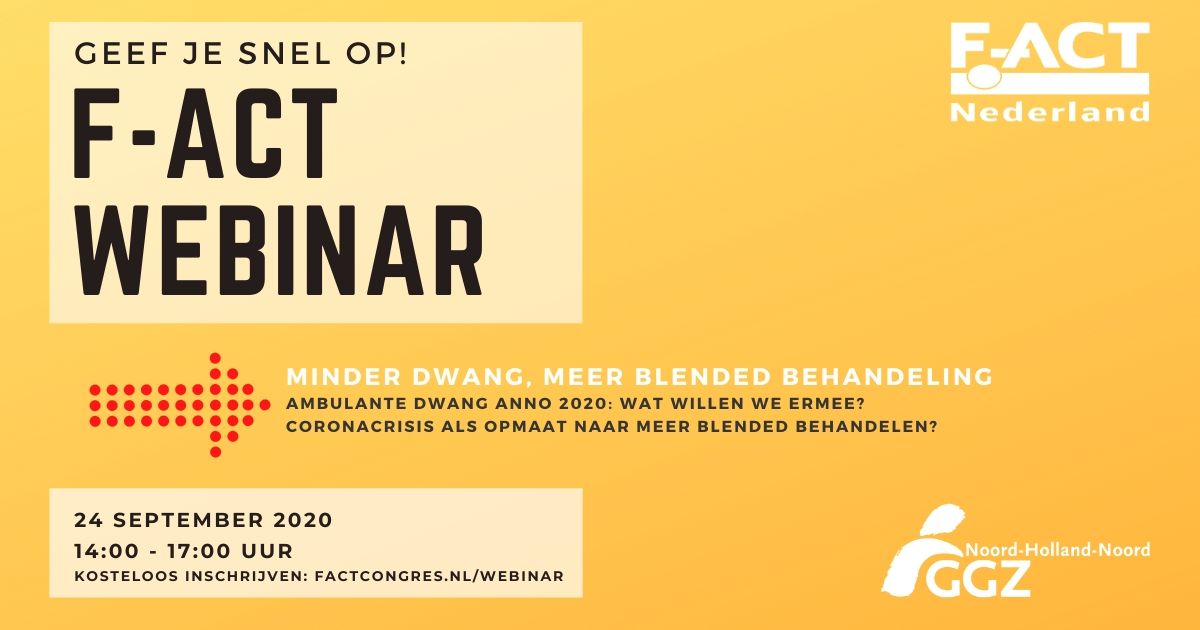 Op 24 september vindt het gratis F-ACT webinar Minder dwang, meer blended behandeling plaats van 14:00 – 17:00uur. We bieden een actueel en inspirerend programma voor iedereen die geïnteresseerd is in F-ACT. Er zijn 7 inhoudelijke sessies waarin ervaringen, onderzoek en nieuwe ontwikkelingen worden gedeeld. De sprekers geven een in korte sessies voeding voor vernieuwing, verwondering en verbinding.Het webinar gaat in op twee relevante en actuele vragen:Ambulante dwang anno 2020: wat willen we ermee?Coronacrisis als opmaat naar meer blended behandeling?Elke thema sluit af met gelegenheid voor discussie en beschouwing. Knop Meld je hier aan >>ProgrammaThema: Ambulante dwang anno 2020: wat willen we ermee? Tijd: 14:00 – 15:30 uurInleiding op het onderwerpNiels Mulder, hoogleraar Openbare Geestelijke Gezondheidszorg Erasmus MC en psychiater Bavo Europoort RotterdamMensenrechten en ambulante dwangPhilippe Delespaul, hoogleraar innovatie in de GGZ Universiteit Maastricht en Mondriaan.Sinds 1 januari is de Wet verplichte ggz van kracht. Ze is vaak bekritiseerd om de administratieve verzwaring die misschien veiligheidsrisico’s doet ontstaan. Maar er is ook bezorgdheid doordat de wet de drempel voor dwang verlaagt (vroeger beperkt tot tijdens opname en nu ook in ambulante situaties) en hierdoor fundamentele mensenrechten onder druk zet. F-ACT Nederland heeft daarom een initiatief genomen om ambulante dwang te verminderen en met het brede veld in dialoog te gaan om te komen tot een betere, humanere en maatschappelijk gedragen zorg.Rot op, blijf bij me!Bas Bijsma, verpleegkundig specialist bij AccareNynke Frieswijk, GZ-psycholoog bij Accare en duo-voorzitter Platform F-ACT JeugdIn deze webinar zullen we aan de hand van drie casussen het spanningsveld schetsen tussen eigen regie en veiligheid bij kwetsbare jongeren met complexe en meervoudige problematiek. We zullen hierbij zowel het humanitaire perspectief als de professionele standaard en het juridische kader (WVVGZ, jeugdwet, WZD) belichten. Onze belangrijkste boodschap: risico’s horen er soms bij op weg naar beterHoe denken behandelaars en cliënten over ambulante dwang?Dieuwertje de Waard, psychiater en promovendusInfo volgt. Discussie o.l.v. Philippe Delespaul en Niels Mulder Thema: Coronacrisis als opmaat naar meer blended behandeling? Tijd: 15:30 – 17:00 uurInleiding op het onderwerkRené Keet, psychiater en directeur FIT-academy GGZ Noord-Holland-NoordErvaringen van een Italiaanse psychiaterAntonio Lora, psychiater en directeur van de afdeling geestelijke gezondheid en verslaving. Regionale organisatie voor sociale gezondheid van Lecco (Noord Italië). Info volgt. Impact van Covid-19 op jongeren Tinca Polderman, senior onderzoeker de BasculeInfo volgt.‘Ik word gehoord en gezien’ 24/7 presentie. Nancy Majoor, teamleider Digiteam GGZ NHN24/7 hoe dan? Wat betekent het voor cliënten en hulpverleners als de cliënt contact kan zoeken wanneer het nodig is? Wat hebben we de afgelopen maanden gemerkt aan toename of verschil in contacten?Panel psychische gezondheid Hans Kroon, programmahoofd reïntegratie Trimbos Instituut    Info volgt. Afronding webinar door René Keet